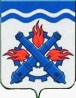 РОССИЙСКАЯ ФЕДЕРАЦИЯДУМА ГОРОДСКОГО ОКРУГА ВЕРХНЯЯ ТУРАШЕСТОЙ СОЗЫВСорок девятое заседаниеРЕШЕНИЕ №  36_21 апреля 2022 годаг. Верхняя ТураО внесении изменений в Решение Думы Городского округа Верхняя Тура от 11.04.2019 № 25 «Об установлении должностей муниципальной службы в органах местного самоуправления Городского округа Верхняя Тура» Руководствуясь Федеральным законом от 06.10.2003 № 131-ФЗ «Об общих принципах организации местного самоуправления в Российской Федерации», Федеральным законом от 07.02.2011 № 6-ФЗ «Об общих принципах организации и деятельности контрольно-счетных органов субъектов Российской Федерации и муниципальных образований», Законом Свердловской области от 14.06.2005 № 49-ОЗ «О реестре муниципальных должностей муниципальной службы, учреждаемых в органах муниципальных образований, расположенных на территории Свердловской области», Уставом муниципального образования Городской округ Верхняя Тура, Положением о Контрольном органе Городского округа Верхняя Тура от 24.03.2022 № 25, учитывая заключение комиссии по местному самоуправлению и социальной политике от 14.04.2022 года № 14, ДУМА ГОРОДСКОГО ОКРУГА ВЕРХНЯЯ ТУРА РЕШИЛА:1. Внести в Решение Думы Городского округа Верхняя Тура от 11.04.2019 № 25 «Об установлении должностей муниципальной службы в органах местного самоуправления Городского округа Верхняя Тура» (с изм.от 23.08.2019 № 67) (далее – Решение) следующее изменение:пункт 3.1. приложения к Решению считать утратившим силу.2. Настоящее решение вступает в силу со дня вступления в силу Решения Думы Городского округа Верхняя Тура о назначении на муниципальную должность председателя Контрольного органа Городского округа Верхняя Тура.3. Опубликовать настоящее решение в муниципальном вестнике «Администрация Городского округа Верхняя Тура» и разместить на официальном сайте Городского округа Верхняя Тура.4. Контроль исполнения за настоящим решением возложить на постоянную депутатскую комиссию по местному самоуправлению и социальной политике (председатель Макарова С.Н.).Председатель Думы 
 Городского округа Верхняя Тура
____________ И.Г. МусагитовГлава Городского округа 
 Верхняя Тура 
____________ И.С. Веснин  